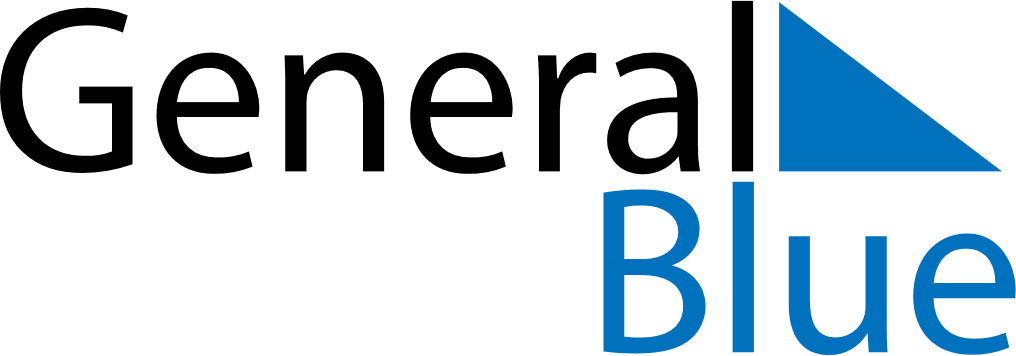 June 2021June 2021June 2021June 2021CyprusCyprusCyprusMondayTuesdayWednesdayThursdayFridaySaturdaySaturdaySunday123455678910111212131415161718191920Pentecost2122232425262627282930